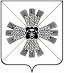 КЕМЕРОВСКАЯ ОБЛАСТЬАДМИНИСТРАЦИЯПРОМЫШЛЕННОВСКОГО МУНИЦИПАЛЬНОГО РАЙОНАПОСТАНОВЛЕНИЕот «05» июля 2017г. №764-Ппгт. ПромышленнаяО внесении измененийВ целях приведения в соответствие нормативных правовых актов администрации Промышленновского муниципального района:1. Внести изменения в постановление администрации Промышленновского муниципального района от 18.02.2016 №163-П «О внесении изменений в постановление администрации Промышленновского муниципального района от 03.11.2015 №2008-П «О создании антитеррористической комиссии Промышленновского муниципального района» (далее – постановление):1.1. в наименовании постановления дату и номер «от 03.11.2015 №2008-П» изменить на дату и номер «от 16.03.2015 №441-П»;1.2. пункт 1 постановления изложить в редакции:«1. Внести изменения в постановление администрации Промышленновского муниципального района от 16.03.2015 №441-П «О создании антитеррористической комиссии Промышленновского муниципального района».2. Внести изменения в постановление администрации Промышленновского муниципального района от 09.03.2016 №228-П «О внесении изменений в постановление администрации Промышленновского муниципального района от 03.11.2015 №2008-П «О создании антитеррористической комиссии Промышленновского муниципального района» (в редакции постановления от 18.02.2016 №163-П) (далее - постановление):2.1. в наименовании постановления дату и номер «от 03.11.2015 №2008-П» изменить на дату и номер «от 16.03.2015 №441-П»;2.2. пункт 1 постановления изложить в редакции:«1. Внести изменения в постановление администрации Промышленновского муниципального района от 16.03.2015 №441-П «О создании антитеррористической комиссии Промышленновского муниципального района».3. Внести изменения в постановление администрации Промышленновского муниципального района от 17.02.2017 №150-П «О внесении изменений в постановление администрации Промышленновского муниципального района от 03.11.2015 №2008-П «О создании антитеррористической комиссии Промышленновского муниципального района» (в редакции постановления от 09.03.2016 №228-П) (далее – постановление):3.1. в наименовании постановления дату и номер «от 03.11.2015 №2008-П» изменить на дату и номер «от 16.03.2015 №441-П»;3.2. пункт 1 постановления изложить в редакции:«1. Внести изменения в постановление администрации Промышленновского муниципального района от 16.03.2015 №441-П «О создании антитеррористической комиссии Промышленновского муниципального района».4. Внести изменения в постановление администрации Промышленновского муниципального района от 06.04.2017 №338-П «О внесении изменений в постановление администрации Промышленновского муниципального района от 03.11.2015 №2008-П «О создании антитеррористической комиссии Промышленновского муниципального района» (в редакции постановлений от 09.03.2016 №228-П, от 17.02.2017 №150- П) (далее – постановление):4.1. в наименовании постановления дату и номер «от 03.11.2015 №2008-П» изменить на дату и номер «от 16.03.2015 №441-П»;4.2. пункт 1 постановления изложить в редакции:«1. Внести изменения в постановление администрации Промышленновского муниципального района от 16.03.2015 №441-П «О создании антитеррористической комиссии Промышленновского муниципального района».5. Считать утратившим силу постановление администрации Промышленновского муниципального района от 23.06.2017 №683-П «О внесении изменений».6. Контроль за исполнением настоящего постановления возложить на первого заместителя главы Промышленновского муниципального района В.Е. Сереброва.7. Постановление вступает в силу со дня подписания.Глава Промышленновскогомуниципального районаД.П. Ильин